ΘΕΜΑ 2Σε ορθογώνιο και ισοσκελές τρίγωνο ΑΒΓ () θεωρούμε τα μέσα Δ, Ε και Ζ των πλευρών του ΑΒ, ΑΓ και ΒΓ αντίστοιχα.Να αποδείξετε ότι:α) το τετράπλευρο ΑΕΖΔ είναι τετράγωνο,	              (Μονάδες 15)β) το τετράπλευρο ΕΔΒΓ  είναι ισοσκελές τραπέζιο.	              (Μονάδες 10)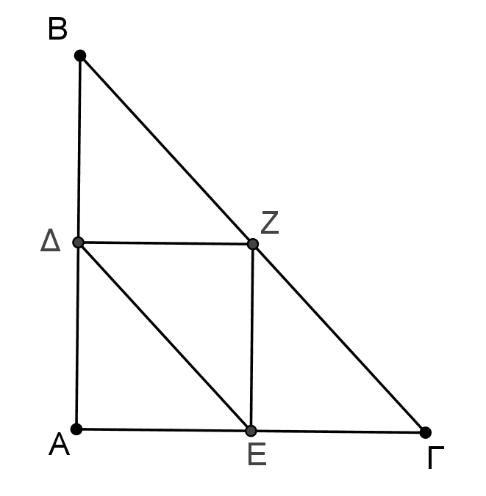 